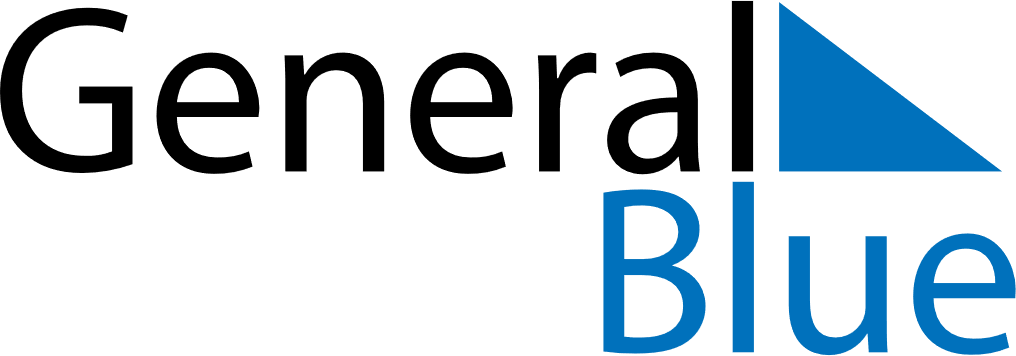 January 2020January 2020January 2020Dominican RepublicDominican RepublicSundayMondayTuesdayWednesdayThursdayFridaySaturday1234New Year’s Day567891011Epiphany1213141516171819202122232425Our Lady of Altagracia262728293031Duarte’s Birthday